Уважаемые родители.Занятие «Веселый карандаш»Цель: развитие графоматорных навыков, подготовка руки к письму, развитие внимания и усидчивости.При помощи карандаша закончить рисунки, а затем раскрасить получившийся рисунок.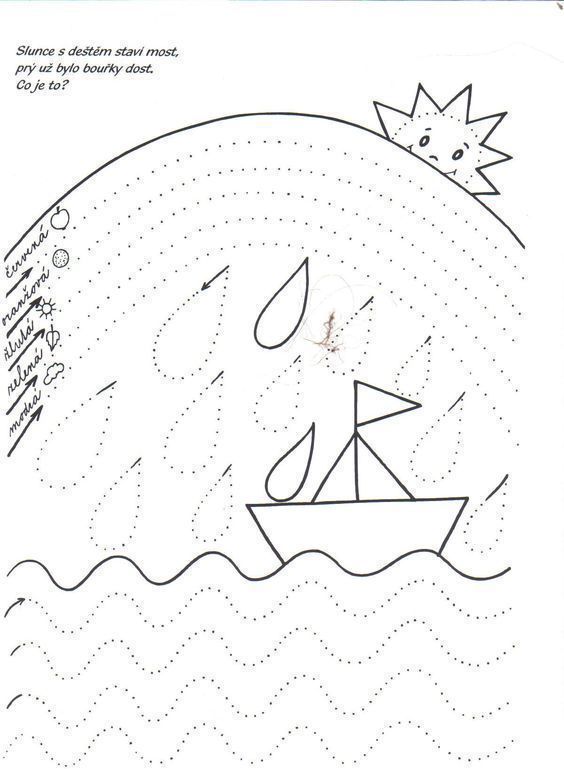 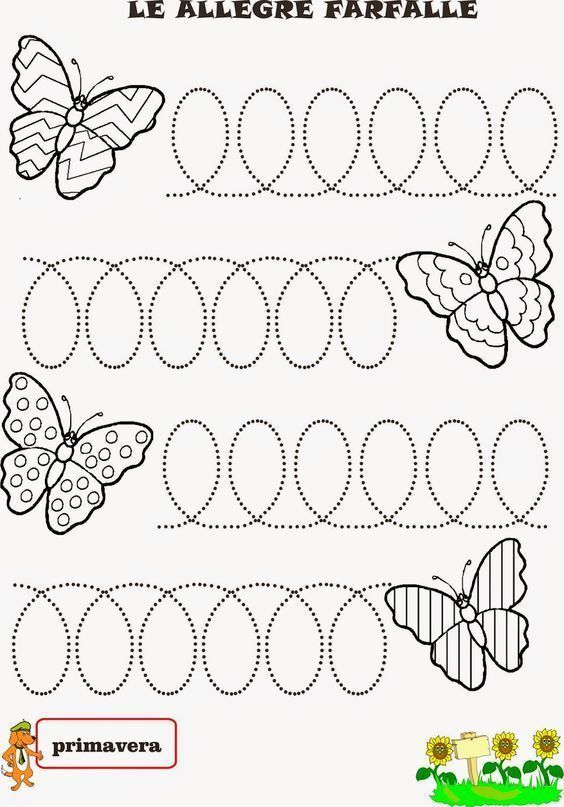 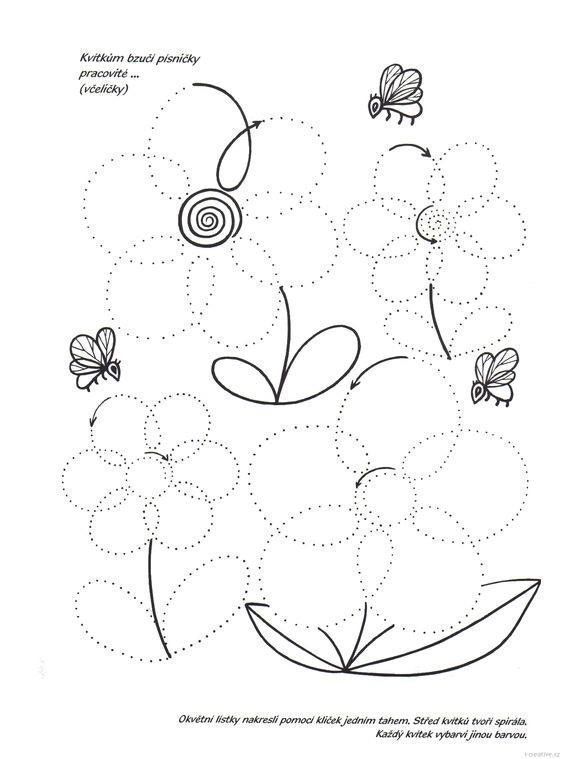 